Xamarin Android第三方库绑定指南使用Xamarin开发App，最纠结的地方应该就是绑定第三方库了…原理下图能基本解释Xamarin Android的工作原理，详细解释间官方文档Android Callable Wrappers。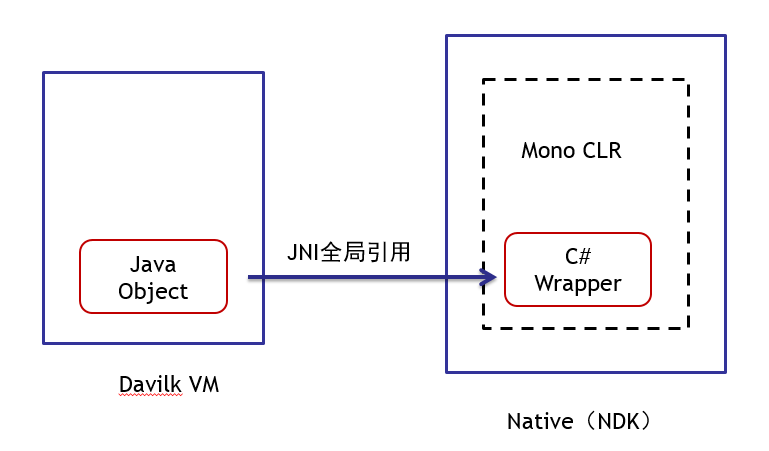 项目结构创建Android绑定项目新建 -> 项目，Visual C# -> Android -> Binding Library (Android)：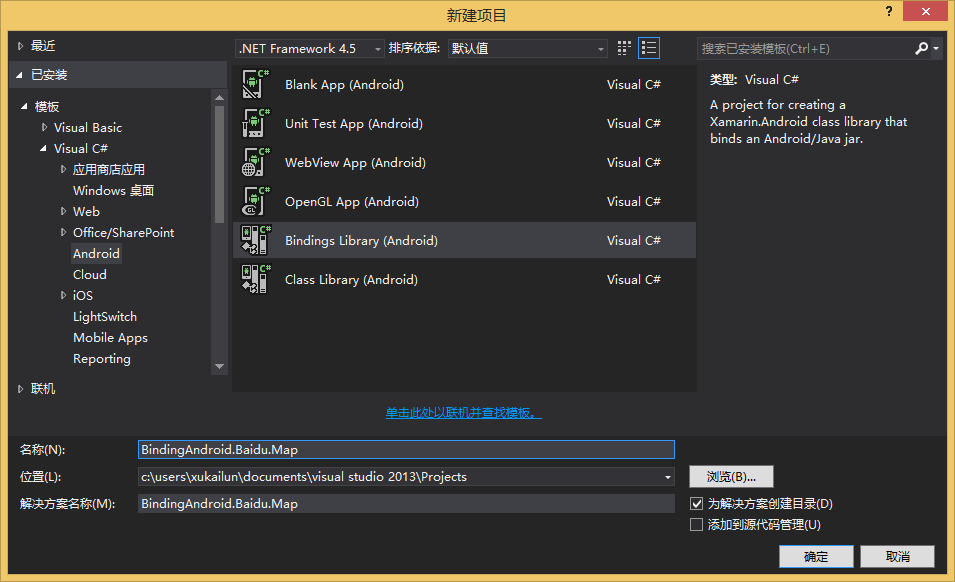 目录结构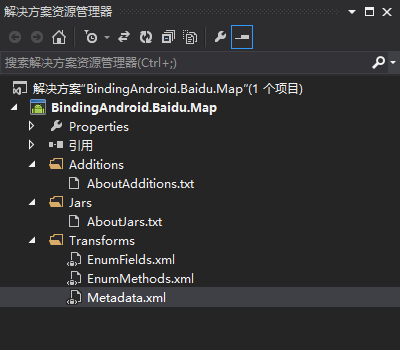 整体的目录结构如上图：Additions：自动生成的代码无法满足你的要求的时候，可以在这个地方手动添加代码文件，如无必要，留空即可。Jars：需要绑定的jar库，放在这里。需要生成C# API的jar，生成方式为EmbeddedJar；如果只是被引用，而不需要接口给C#，则选择EmbeddedReferenceJar。详见Binding a Java Library。Transforms：生成C# API时需要额外设定的规则。EnumFields.xml：这个文件中的规则应用于Java类中的常量字段，使他们能够用C#的枚举替代；EnumMethod.xml：这个文件中的规则应用于Java方法中的参数，使他们能够用C#的枚举替代；Metadata.xml：这个文件中的规则应用于Java->C# API生成的各类规则，是绑定工作的重点所在。作为栗子，我们试一下百度地图SDK和定位SDK，新版本的两个SDK有绑在一起的安装包。把BaiduLBS_Android.jar放到Jars目录下，生成类型EmbeddedJar。重新生成，可以看到若干错误，再看一下obj下面的目录结构发生了变化：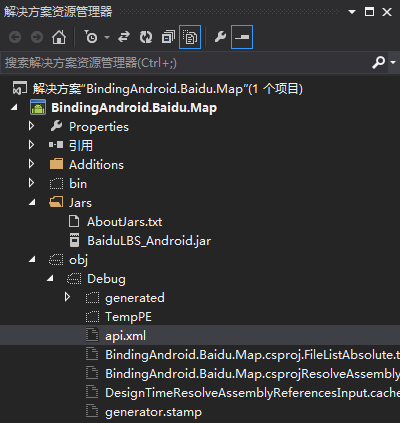 obj：生成过程中间文件所在目录；Debuggenerated：自动生成的C#绑定代码所在目录enumssrcmetadataapi.xml：Java -> C#转换的配置文件，由xamarin自动生成。非常重要！绑定步骤在上一步，我们添加jar，重新生成之后，遇到了错误。下面我们要做的就是通过修改各种配置，修复这些错误，最后使项目生成成功，得到绑定后的dll。我们的目标就是生成这个dll，并且生成过程中必须保证0 warning！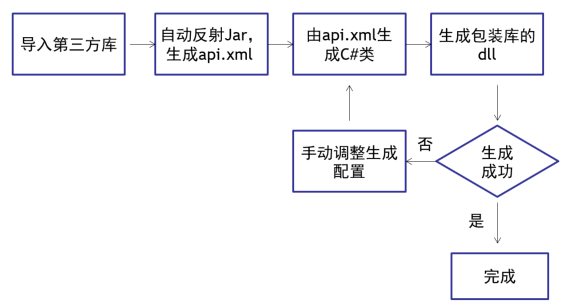 在生成的过程中，xamarin做了这么一系列事情：反射jar文件，根据文件中暴露给外部的接口，生成api.xml。这个文件描述了jar中需要转换成C#的各种信息。如果这一步出错，错误来源显示为JARTOXML。读取api.xml，合并Transforms中的规则（主要是metadata.xml），生成C#代码。生成后的C#代码位于genereated目录中。如果这一步出错，错误来源显示为BINDINGSGENERATOR。编译genereated目录中的C#代码，合并Additions中的代码，最终打包生成dll。如果这一步出错，错误来源一般多是各个生成的cs文件。在上面的步骤中，我们发现我们可以做有这两件事儿：在Transforms中添加我们想要自定义规则；在Additions中添加我们想要的自定义代码；在多数情况下，我们只需要做1）就能实现目标，某些情况下需要2），极端情况下需要完全手动实现转换。绑定细节成员名称不能与它们的封闭类型相同：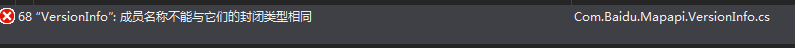 问题：这是地图SDK生成时唯一个error，产生的原因很简单，常量VERSION_INFO再规范化成VersionInfo后，与类名相同。这类问题会比较多，除了此例中规范化之后恰好重名的情况，还有不少是Java中原本就重名的（注：一般出现在混淆后的代码中，Java允许内部类、方法和成员变量使用同样的名字，而C#却不允许，理由很显然，就当思考题了）。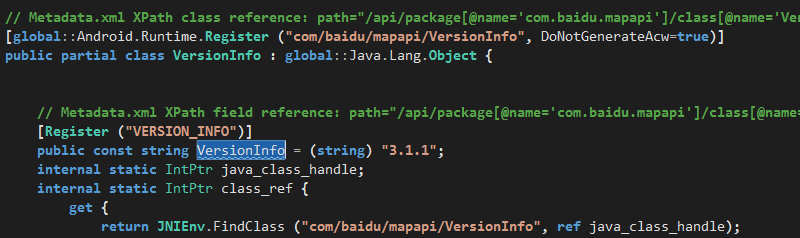 解决方法：需要对这个常量改名，但是不能在自动生成的这个cs里改，因为它每次都会被覆盖。应当在metadata.xml中添加配置：attr表示对api.xml中的结点做修改操作，path后接一个XPath表达式，用于定位结点name的值表示对这个结点做哪一种操作（参考：API Metadata Reference），managedName表示修改名称，最后修改为SDKVersionInfo，躲避重名。在密封类中声明了新的保护成员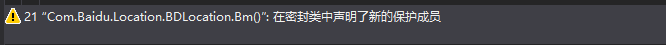 问题：定位SDK的BDLocation，有一个叫bm的保护类型字段，然而这个类本身又是final的，因此到了C#中编译器叫会warning。这个warning其实无伤大雅，但是为了0 warning，还是解决一下吧。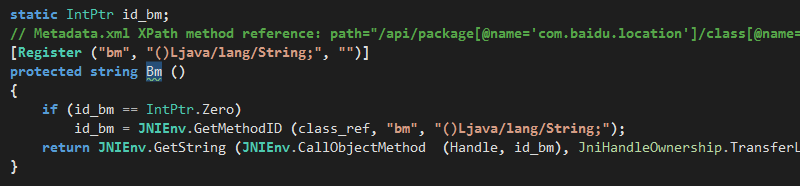 解决方法：在metadata.xml中添加配置，屏蔽掉bm这个字段，使之不出现在C#中：需要同时屏蔽多个成员变量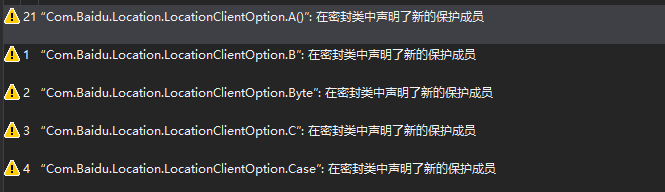 问题：我们使用remove-node这种方式可以屏蔽字段、方法或者类（注：实际上所有api.xml中出现的结点都可以用这种方式屏蔽），这里需要屏蔽多个。解决方法：上文中提到，path的值是一个XPath，所以我们实际上可以用这个XPath指定多个结点。比如我们需要remove掉LocationClientOption下面所有的字段：类似的，我们需要屏蔽com.baidu.location下面所有只有一个字母长度的类（这些类都是混淆出来的），可以这么写：某个类找不到它的基类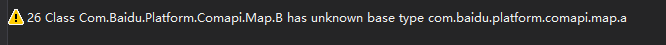 问题：这个类b的有个基类a，他俩显然是被混淆了的。对于xamarin来说，被混淆的类它一般是不会做转换的。这里的b被转换了，原因一般是b在其他一些地方被用到。解决方法：遇到这种情况，处理方式比较灵活：把a恢复出来，还是用att，name=” obfuscated”，值写成false：把b也干掉：类中包含一个未知类型的字段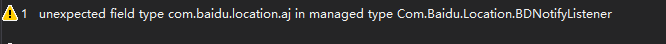 问题：就是有一个被混淆的类，而以它为类型的一个公开成员变量出现在一个公开的类里。这种问题显然是作者没有好好写代码，这种成员根本不应该公开的。解决方法：把这个成员变量屏蔽了。不过这里成员变量的名字，得用jd-gui之类的工具去看一下。非公开API的问题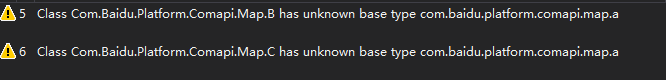 问题：仔细看，你会发现包括MapRender在内，虽然com.baidu.platform.comapi.map下面有一些公开的类，但是转换时问题多多。查阅API文档，发现这里整个包都不在其列，应当是非公开的API。解决方法：屏蔽整个包。<attr path="/api/package[@name='com.baidu.mapapi']/class[@name='VersionInfo']/field[@name='VERSION_INFO']" name="managedName">SDKVersionInfo</attr><remove-node path="/api/package[@name='com.baidu.location']/class[@name='BDLocation']/method[@name='bm']"/><remove-node path="/api/package[@name='com.baidu.location']/class[@name='LocationClientOption']/field"/><remove-node path="/api/package[@name='com.baidu.location']/class[string-length(@name)=1]"/><attr path="/api/package[@name='com.baidu.mapapi.map']/class[@name='a']" name="obfuscated">false</attr><remove-attr path="/api/package[@name='com.baidu.mapapi.map']/class[@name='b']"/><remove-node path="/api/package[@name='com.baidu.location']/class[@name='BDNotifyListener']/field[@name='mNotifyCache']"/><remove-node path="/api/package[@name='com.baidu.platform.comapi.map']"/>